KARTA ZGŁOSZENIA DZIECKA DO ŚWIETLICYw roku szkolnym…………Dane dziecka:Imię i nazwisko………………………………………………..Klasa………………Adres zamieszkania…………………………………………………………………Uzdolnienia/zainteresowania………………………………………….…………….………………………………………………………………………………………Problemy zdrowotne………………………………………………………………..……………………………………………………………………………………….Dane  rodziców/opiekunów prawnych:Imię i nazwisko matki……………………………………………………………….Telefon kontaktowy…………………………………………………………………Oświadczam, że pracuję w ………………………………………………………….…………………………………………….w godz…………………………………Imię i nazwisko ojca………………………………………………………………...Telefon kontaktowy…………………………………………………………………Oświadczam, że pracuję w ………………………………………………………….…………………………………………….w godz…………………………………Informacje dotyczące pobytu  dziecka w świetlicy:Dziecko będzie korzystało z opieki świetlicy:a) od godz…………….do czasu rozpoczęcia lekcjib) od czasu zakończenia lekcji do godz………………….Dziecko będzie korzystało z opieki świetlicy:a) we wszystkie dni tygodniab) w niektóre dni (wskazać – które)…………………………………...………………………………………………………………………Podczas pobytu w świetlicy dziecko powinno odrobić pracę domową (właściwe podkreślić):a) TAKb) NIE………………………………..                             ……………………………….	           (podpis ojca)                                                           (podpis matki)Postanowienia końcowe:Dziecko odbierane jest przez rodziców/prawnych opiekunów, a w innych przypadkach należy złożyć pisemne oświadczenie i dołączyć do „Karty zgłoszenie dziecka do świetlicy”, na stosownym druku (do pobrania na stronie szkoły). Oświadczam, że zapoznałam/em się z regulaminem świetlicy dostępnym na stronie szkoły i zobowiązuję się do przestrzegania ustalonych zasad dotyczących głównie czasu pracy i odbioru dziecka.Uprzedzona/ny o odpowiedzialności karnej wynikającej z art. 233 k.k. oświadczam, że dane przedstawione w niniejszym dokumencie są zgodne ze stanem faktycznym i jeżeli ulegną zmianie niezwłocznie o tym poinformuję.Przyjmuję do wiadomości, że w trosce o uatrakcyjnienie pobytu dziecka 
w świetlicy, mile widziane są wpłaty ustalone przez  Radę Rodziców.  ………………………………..                                   ……………………………….	           (podpis ojca)                                                                 (podpis matki)Wyciąg z regulaminu świetlicy:Świetlica szkolna czynna jest od poniedziałku do piątku w godzinach 7.00 - 18.00.Świetlica przeznaczona jest dla uczniów, którzy pozostają w szkole dłużej ze względu na czas pracy rodziców.Opieką świetlicową objęci są także uczniowie w sytuacjach wynikających z organizacji pracy szkoły oraz w indywidualnych sytuacjach losowych dotyczących ucznia/jego rodziny.Dzieci przebywające na świetlicy są odbierane przez rodziców lub osoby przez nich pisemnie upoważnione.Żadne dziecko nie ma prawa opuścić świetlicy bez zgody wychowawcy świetlicy. Osoba przyprowadzająca/odbierająca dziecko zachowuje się w sposób niezakłócający pracę grupy. Nie wchodzi do sali. Po zgłoszeniu odbioru oczekuje na dziecko na korytarzu. Rodzice/opiekunowie prawni zobowiązani są do przestrzegania godzin pracy świetlicy szkolnej i odbierania dzieci do godziny 18.00.Brak możliwości nawiązania kontaktu telefonicznego z rodzicem (osobą upoważnioną do odbioru dziecka) skutkuje powiadomieniem o tym fakcie policji celem przekazania dziecka i umieszczenia w placówce opiekuńczej.Wychowawca świetlicy nie ma prawa wydać dziecka rodzicowi lub upoważnionej osobie do odbioru, wobec której wychowawca ma podejrzenie, że jest pod wpływem alkoholu lub substancji odurzających.OŚWIADCZENIE	Oświadczam, że zapoznałam/-em się z przekazaną mi informacją* dotyczącą zasad i potrzeb gromadzenia i przetwarzania danych osobowych.. Oświadczam także, iż zostałam/-em pouczona/-ny należycie o przysługujących mi prawach w zakresie przetwarzania danych osobowych mojego dziecka oraz moich danych osobowych – rodzica ucznia lub ustawowego przedstawiciela ucznia.………………………………..                                   ……………………………….	           (podpis ojca)                                                                 (podpis matki)*- Załącznik5a dostępny w sekretariacie, w świetlicy i na stronie https://sp92warszawa.edupage.org/ 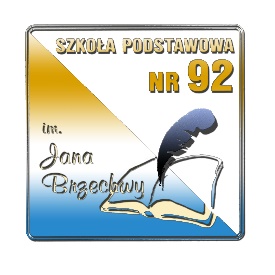 SZKOŁA PODSTAWOWA NR 92im. Jana Brzechwyw WarszawieSZKOŁA PODSTAWOWA NR 92im. Jana Brzechwyw Warszawieul. Przasnyska 18aul. Przasnyska 18atel. /fax 633-97-17